Додаток 1НАУКОВО-ДОСЛІДНИЦЬКА  ДІЯЛЬНІСТЬ В.І.МАРКУСЯ(участь  в районних, обласних та всеукраїнських науково-практичних конференціях, публікації)                                                      2009 рік Підготував  роботу «Діяльність ОУН та УПА на теренах Козівського району в період Другої світової війни та перші післявоєнні роки». ( Матеріал розміщений  на сайті  ОКІППО в 2009 році. («Старий сайт»)Електронний  ресурс:www.ippo.edu.te.ua/files/science_work/doslidg_Istori/07_dijaln_upa.pdf                                                       2012 рік15-16 червня 2012року – участь у Всеукраїнській науково-практичній конференції  «Практичне застосування права в освітній сфері» у м.Івано-Франківськ. Тема виступу «До проблеми правової освіченості педагогів».(Сертифікат. Стаття в збірнику конференції.)                                                        2013 рікЛютий 2013 року – в  № 2 журналу «Історія в сучасній школі» у рубриці «науковці-вчителеві»  побачила світ стаття «Якою була ідеологія ОУН та УПА» ( авторська назва статті«Якою була ідеологія ОУН та УПА,чи можна її називати фашистською?)6 грудня 2013 року – участь в роботі науково-практичної конференції освітян України на тему «Соціокультурні  виклики в історичній освіті»                           ( м.Київ, Дім учителя. Сертифікат.)2013 рік - взяв участь у ІІ Всеукраїнському конкурсі «Творчий вчитель – обдарований учень» в номінації «Авторські програми та розробки занять для організації позакласної роботи ( гуртки, студії, факультативи, клуби за інтересами). (Сертифікат учасника).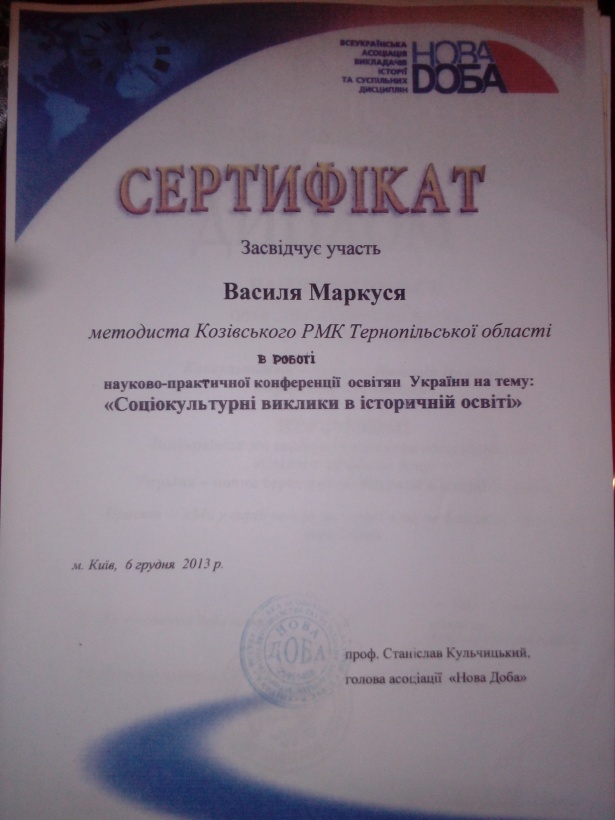 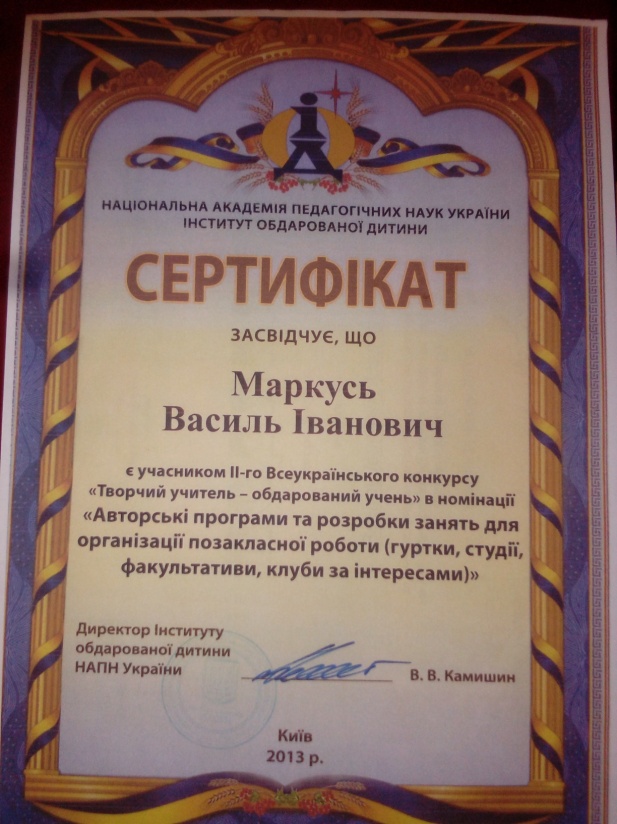                                                    2016 рік    Березень 2016 року – відповідно до наказу МОН України від 02 березня 2016 року № 210 «Про затвердження складу експертів для здійснення експертизи електронних версій кожного проекту підручників…», здійснив експертну оцінку електронної версії оригінал-макета підручникадля 8 класу загальноосвітніх навчальних закладів «Історія України» (автори Швидько Г.К., Чорнобай П.О.)30 вересня 2016 року взяв участь у роботі обласної науково-практичної конференції «Бабин Яр – символ трагедії Голокосту та нацистських злочинів на українських землях, на якій поділився досвідом роботи з питань вивчення історії Голокосту в Козівському районі та вивчення курсу за вибором «Історія Голокосту». ( м.Тернопіль, ОКІППО).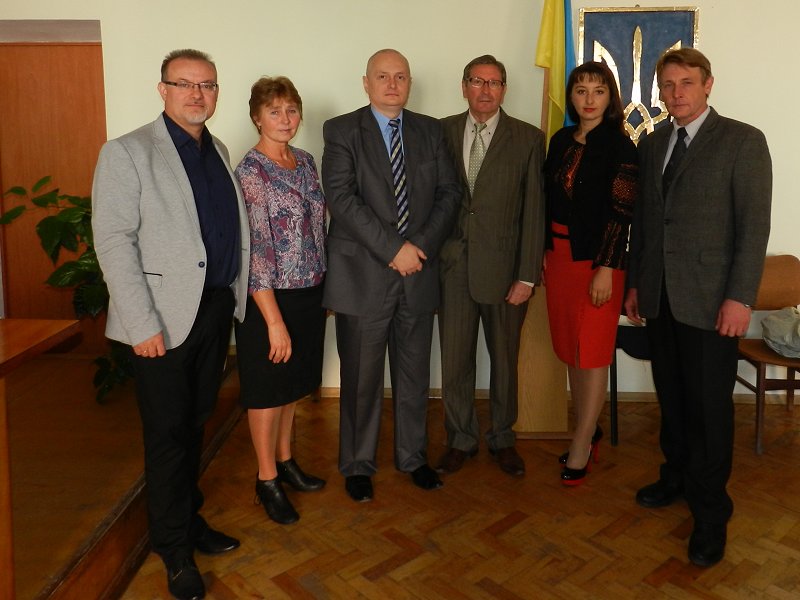                                                            2017 рік13 жовтня 2017 року - участь уВсеукраїнській науково-практичній конференції, присвяченій 75-й річниці від заснування УПА.Тема доповіді: « Якою була ідеологія ОУН та УПА. Спроба ідентифікації». (Стаття опублікована у збірнику статей Всеукраїнської науково-практичної конференції, присвяченої 75-й річниці від заснування УПА).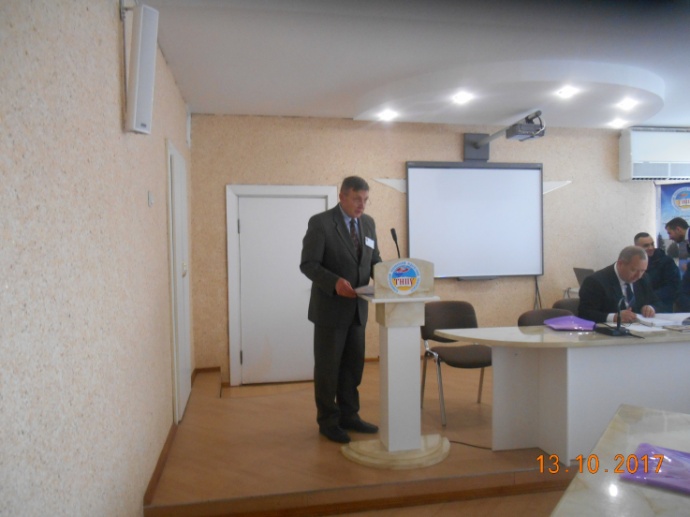 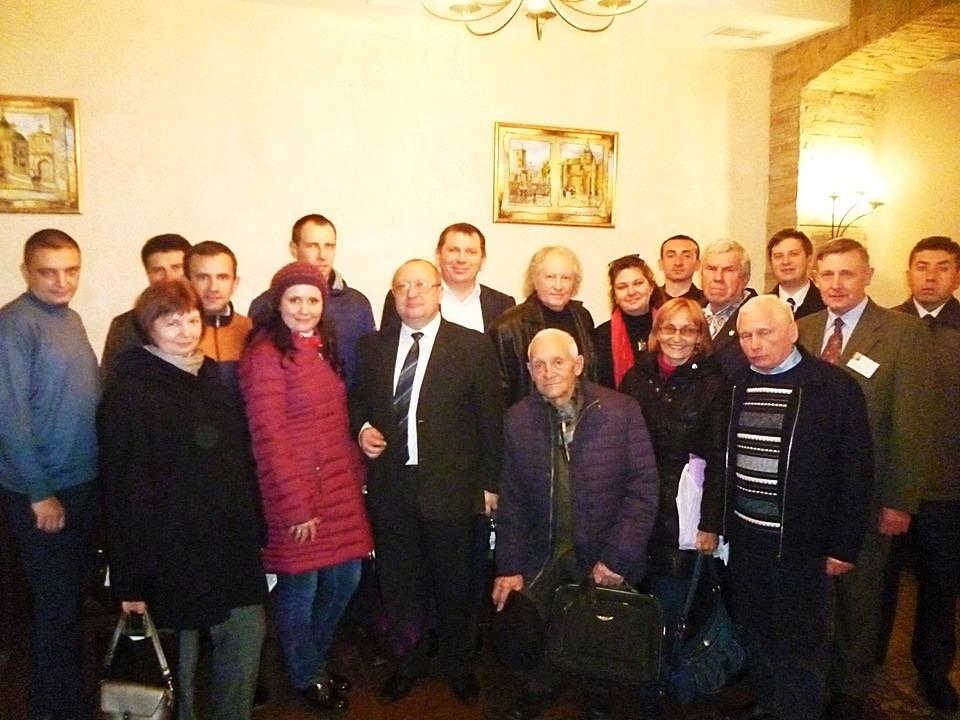                                                          2018 рік20 квітня 2018 – участь у міжнародній конференції з проблем викладання предметів морально-духовного спрямування  ( Зарваниця)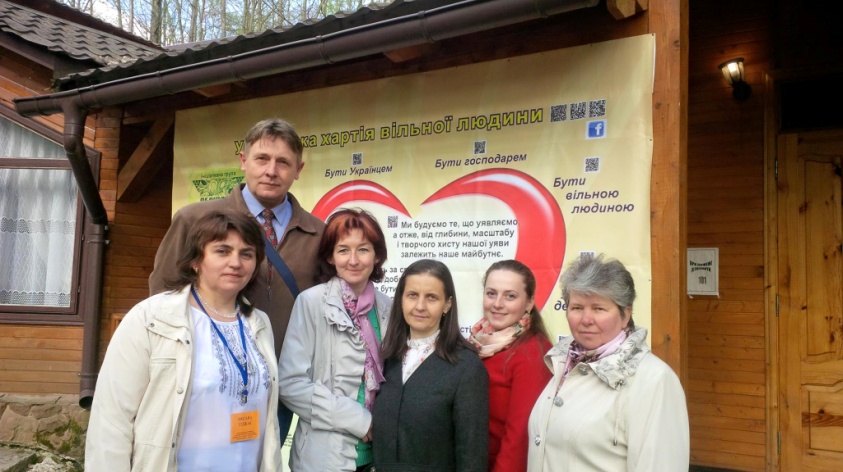 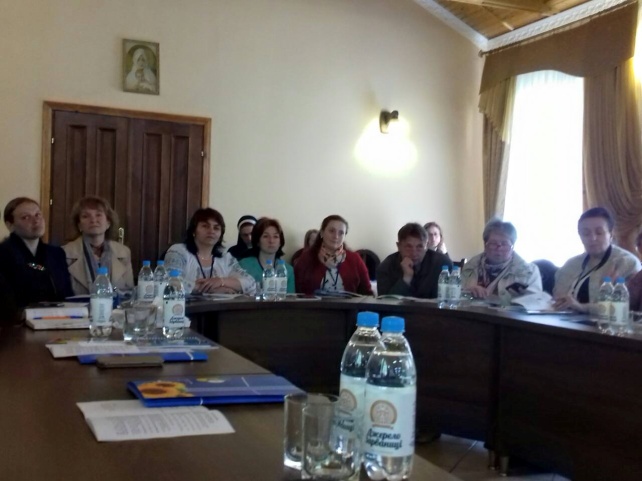 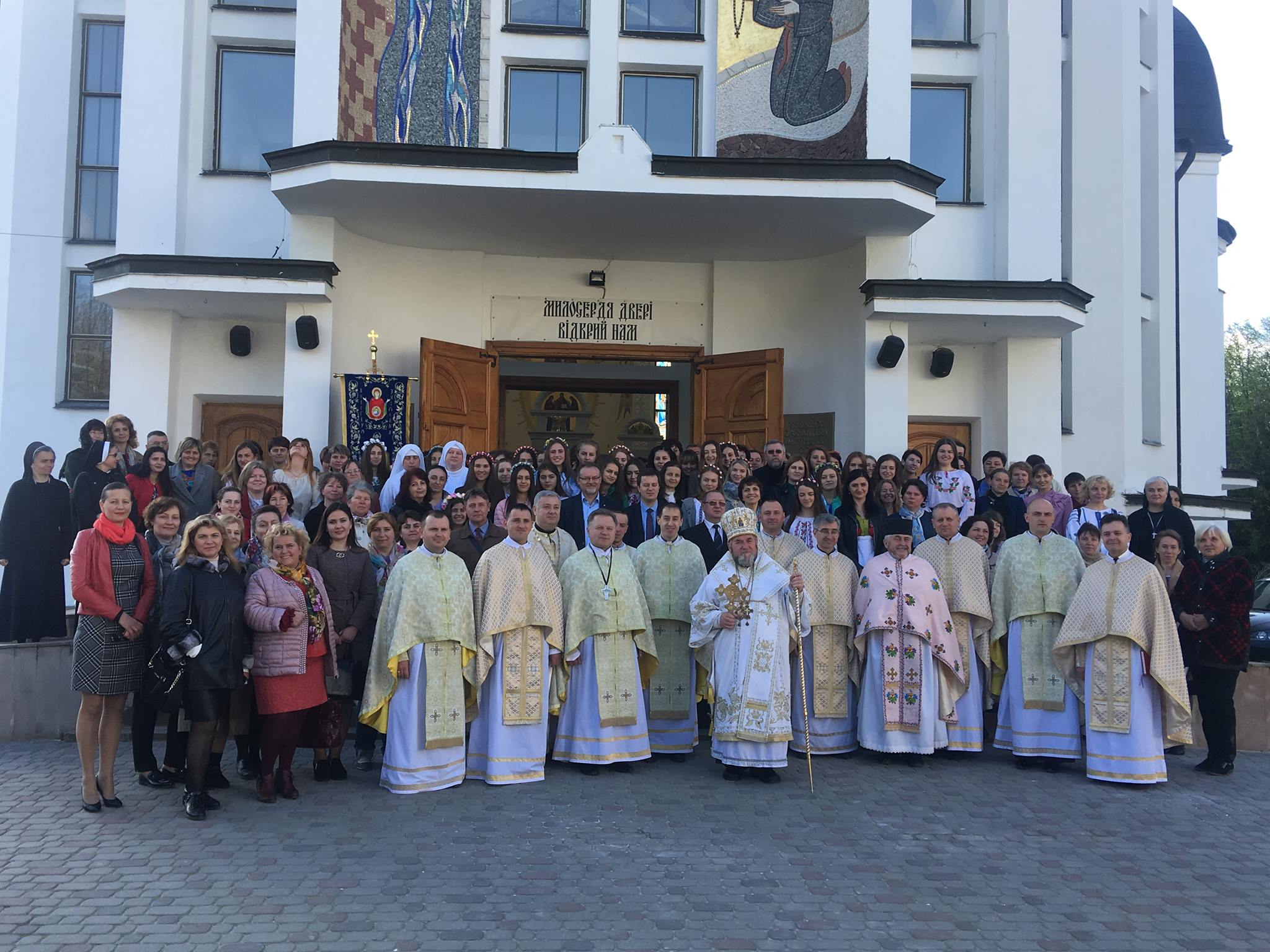 04 травня 2018 р. - участь у Всеукраїнській науково-практичній конференції, присвяченій 75-річчю утворення дивізії «Галичина» та 100-річчю утворення Гетьманату Павла Скоропадського.Тема доповіді: «Жителі Козівщини у боротьбі за ЗУНР». (Стаття опублікована у збірнику статей Всеукраїнської науково-практичної конференції,присвяченої 75-річчю утворення дивізії «Галичина» та 100-річчю утворення Гетьманату Павла Скоропадського)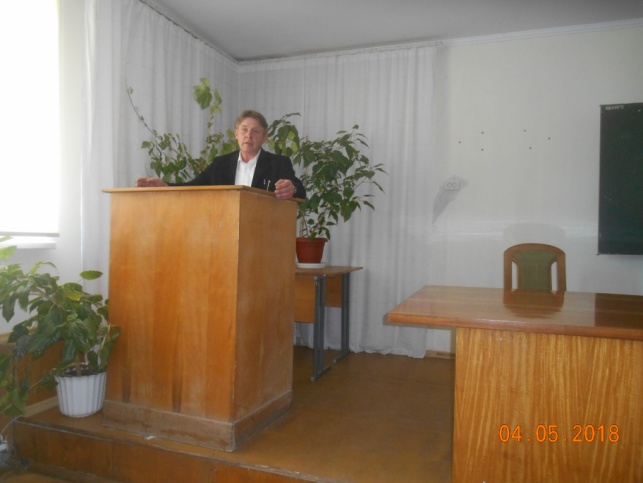 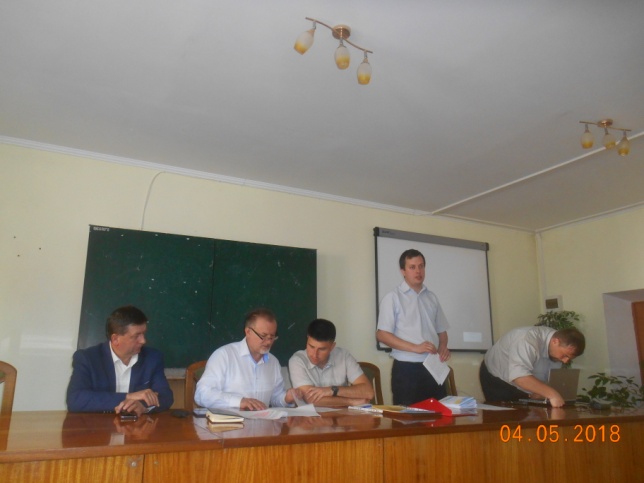 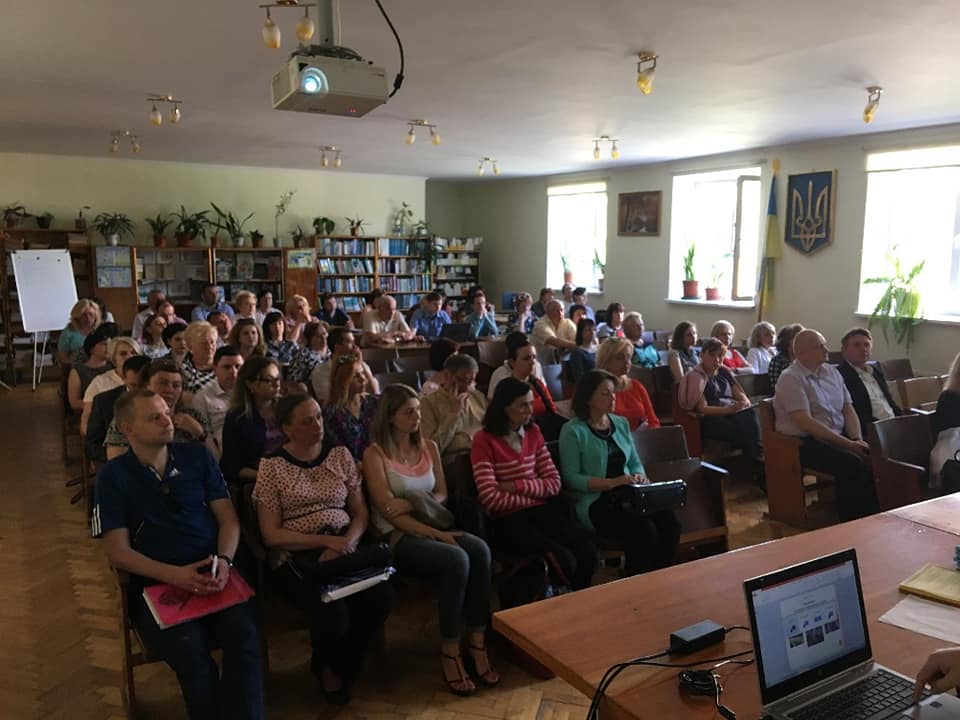 Травень 2018р. - підготував статтю до збірника матеріалів Івано-Франківського ОКІППО,  приурочених 100 –річчю  проголошення ЗУНРТема статті: «Внесок жителів Козівщини у боротьбу за ЗУНР»                                            04 серпня 2018 р. - участь у Всеукраїнській науково-практичній конференції «Церкви Володимирового хрещення, їх роль в культурному, політичному, економічному розвої України».Тема доповіді: « Митрополит А.Шептицький – посланець з майбутнього (Діяльність Митрополита А.Шептицького, спрямована на створення фундаменту української нації та держави). Матеріал опубліковано у збірнику статей конференції.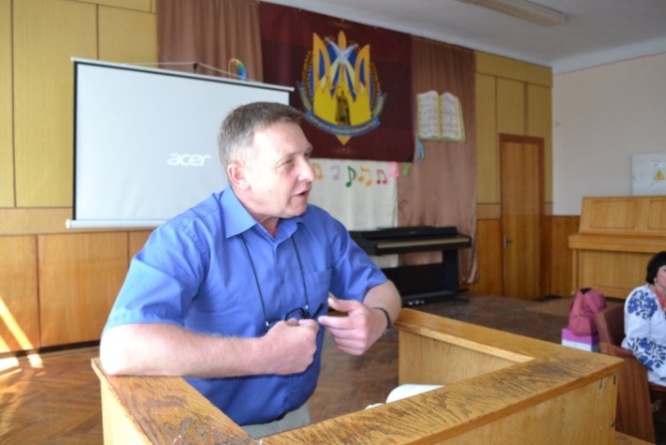 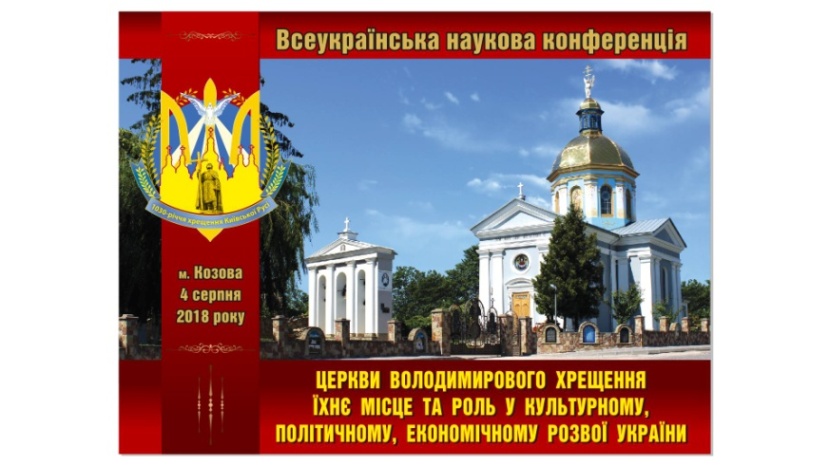 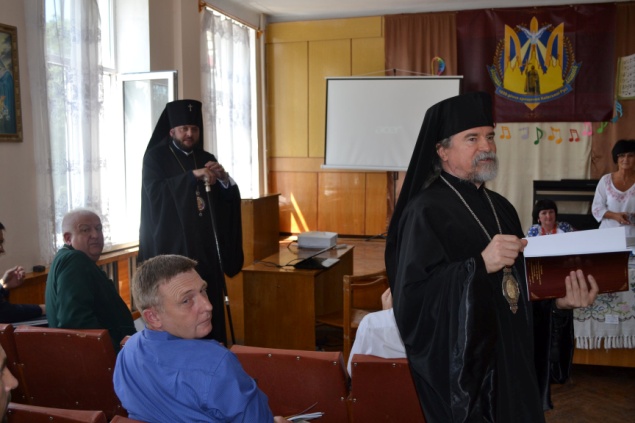 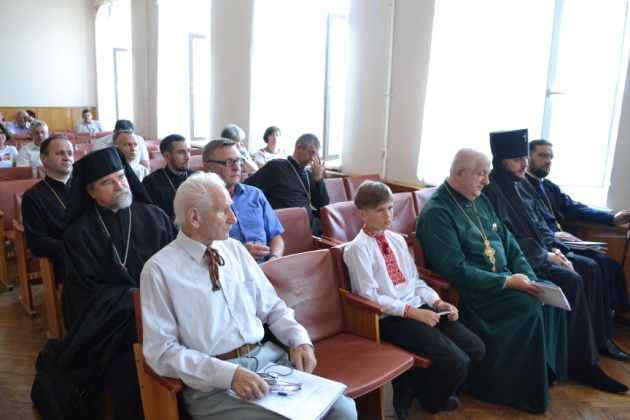 27 вересня 2018 р.– участь у Всеукраїнській науково-практичній конференції «Суспільно-історична та політико-правова оцінка тотального виселення українців з етнічних земель Лемківщини, Надсяння, Підляшшя, Любачівщини, Західної Бойківщини».     Тема доповіді: « Жителі Козівщини – жертви тотального  переселення з      етнічних українських земель на території Польщі». Матеріал опубліковано узбірнику статей конференції.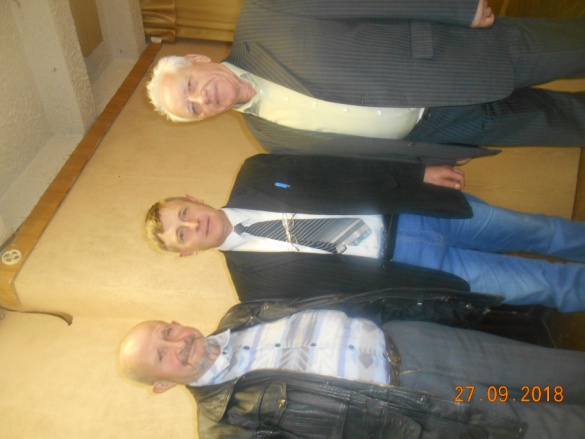 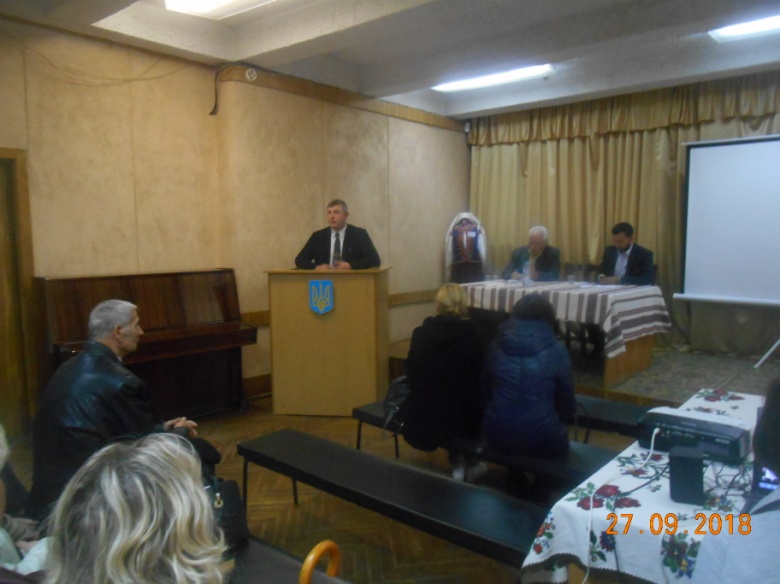 20 листопада 2018 року взяв участь ( заочно, подав статтю до друку) в Всеукраїнській науково-практичній конференції «Трансформація концепцій українського державотворення: Передовий науковий досвід», приуроченй до 100-річчя від проголошення Західноукраїнської народної республіки. Тема доповіді (статті): «Козівщина часів ЗУНР через призму доль видатних особистостей.»